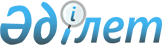 Об установлении квоты рабочих мест для инвалидов по Павлодарскому району
					
			Утративший силу
			
			
		
					Постановление акимата Павлодарского района Павлодарской области от 16 ноября 2016 года № 360/11. Зарегистрировано Департаментом юстиции Павлодарской области 30 ноября 2016 года № 5284. Утратило силу постановлением акимата Павлодарского района Павлодарской области от 29 сентября 2021 года № 388/9 (вводится в действие по истечении десяти календарных дней после дня его первого официального опубликования)
      Сноска. Утратило силу постановлением акимата Павлодарского района Павлодарской области от 29.09.2021 № 388/9 (вводится в действие по истечении десяти календарных дней после дня его первого официального опубликования).

      
      В соответствии с подпунктом 1) статьи 31 Закона Республики Казахстан от 13 апреля 2005 года "О социальной защите инвалидов в Республике Казахстан", подпунктом 6) статьи 9 Закона Республики Казахстан от 6 апреля 2016 года "О занятости населения", Правилами квотирования рабочих мест для инвалидов, утвержденными Приказом Министра здравоохранения и социального развития Республики Казахстан от 13 июня 2016 года № 498, акимат Павлодарского района ПОСТАНОВЛЯЕТ:
      1. Установить квоту рабочих мест для инвалидов по Павлодарскому району организациям, без учета рабочих мест на тяжелых работах, работах с вредными, опасными условиями труда, со списочной численностью работников:
      от пятидесяти до ста человек – в размере двух процентов списочной численности работников;
      от ста одного до двухсот пятидесяти человек – в размере трех процентов списочной численности работников;
      свыше двухсот пятидесяти одного человека – в размере четырех процентов списочной численности работников, согласно приложению.
      2. Контроль за исполнением настоящего постановления возложить на курирующего заместителя акима района.
      3. Настоящее постановление вводится в действие по истечении десяти календарных дней после дня его первого официального опубликования. Квота рабочих мест для инвалидов по Павлодарскому району
					© 2012. РГП на ПХВ «Институт законодательства и правовой информации Республики Казахстан» Министерства юстиции Республики Казахстан
				
      Аким района

А. Бабенко
Приложение
к постановлению акимата
Павлодарского района
от "16" ноября 2016 года
№ 360/11
№
Наименование организации
Списочная численность работников (человек)
Размер квоты (% от списочной численности работников)
Количество рабочих мест для инвалидов (единиц)
1
Государственное учреждение "Чернорецкая средняя общеобразовательная школа № 2 Павлодарского района"
76
2
1
2
Государственное учреждение "Ефремовская средняя общеобразовательная школа Павлодарского района"
73
2
1
3
Государственное учреждение "Зангарская средняя общеобразовательная школа Павлодарского района"
74
2
1
4
Государственное учреждение "Ямышевская средняя общеобразовательная школа Павлодарского района"
70
2
1
5
Государственное учреждение "Луганская средняя общеобразовательная школа Павлодарского района"
83
2
1
6
Государственное учреждение "Мичуринская средняя общеобразовательная школа Павлодарского района" 
56
2
1
7
Государственное учреждение "Ольгинская средняя общеобразовательная школа Павлодарского района" 
50
2
1
8
Государственное учреждение "Розовская средняя общеобразовательная школа Павлодарского района" 
75
2
1
9
Государственное учреждение "Чернорецкая средняя общеобразовательная школа № 1 Павлодарского района" 
73
2
1
10
Государственное учреждение "Черноярская средняя общеобразовательная школа Павлодарского района" 
71
2
1
11
Государственное учреждение "Шакатская средняя общеобразовательная школа Павлодарского района" 
82
2
1
12
Коммунальное государственное учреждение "Мичуринский детский дом" управления образования Павлодарской области, акимата Павлодарской области
82
2
1
13
Коммунальное государственное учреждение "Областной психоневрологический центр оказания специальных социальных услуг" управления координации занятости и социальных программ Павлодарской области
359
4
14
14
Производственный кооператив "Луганск"
252
4
10
15
Коммунальное государственное казенное предприятие "Красноармейский аграрно-технический колледж" управления образования Павлодарской области, акимата Павлодарской области
88
2
1
16
Крестьянское хозяйство "Ертіс"
153
3
4
17
Товарищество с ограниченной ответственностью "Кирова"
224
3
7
18
Товарищество с ограниченной ответственностью "Зерноград"
75
2
1
19
Товарищество с ограниченной ответственностью "Агропромышленная компания "Агро-Альянс"
53
2
1